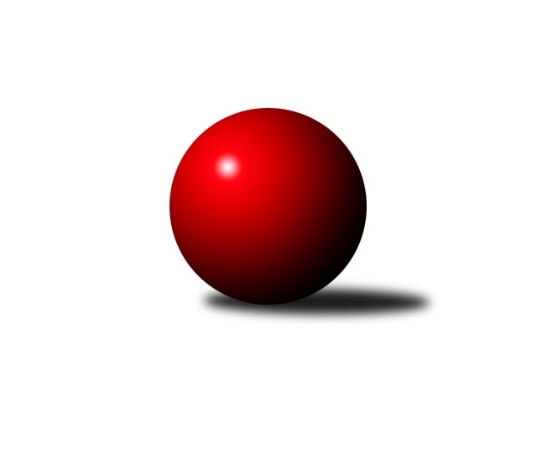 Č.5Ročník 2021/2022	14.6.2024 Mistrovství Prahy 2 2021/2022Statistika 5. kolaTabulka družstev:		družstvo	záp	výh	rem	proh	skore	sety	průměr	body	plné	dorážka	chyby	1.	SK Uhelné sklady C	4	4	0	0	25.0 : 7.0 	(28.5 : 19.5)	2341	8	1651	690	48.8	2.	TJ Kobylisy C	5	4	0	1	29.0 : 11.0 	(39.0 : 21.0)	2330	8	1650	680	51.6	3.	SK Žižkov C	5	4	0	1	29.0 : 11.0 	(38.0 : 22.0)	2555	8	1796	759	45.2	4.	AC Sparta B	3	2	0	1	11.0 : 13.0 	(18.0 : 18.0)	2413	4	1719	694	58	5.	KK Slavoj D	4	2	0	2	18.0 : 14.0 	(25.5 : 22.5)	2406	4	1704	703	46.3	6.	KK Konstruktiva D	4	2	0	2	13.5 : 18.5 	(21.0 : 27.0)	2400	4	1717	684	59	7.	TJ Kobylisy B	5	2	0	3	18.0 : 22.0 	(31.0 : 29.0)	2394	4	1699	694	61.8	8.	KK Slavia C	4	1	1	2	12.0 : 20.0 	(15.5 : 32.5)	2272	3	1624	648	59.8	9.	SK Uhelné sklady D	3	1	0	2	11.5 : 12.5 	(17.0 : 19.0)	2169	2	1547	622	60.3	10.	SK Meteor D	3	1	0	2	7.0 : 17.0 	(13.0 : 23.0)	2317	2	1676	642	68.3	11.	TJ Vršovice B	4	1	0	3	15.0 : 17.0 	(26.0 : 22.0)	2353	2	1676	678	54.3	12.	TJ Rudná C	4	1	0	3	13.0 : 19.0 	(21.0 : 27.0)	2314	2	1626	688	57.8	13.	KK Slavia B	4	0	1	3	6.0 : 26.0 	(18.5 : 29.5)	2117	1	1514	603	62.8Tabulka doma:		družstvo	záp	výh	rem	proh	skore	sety	průměr	body	maximum	minimum	1.	SK Uhelné sklady C	3	3	0	0	18.0 : 6.0 	(21.5 : 14.5)	2411	6	2437	2384	2.	SK Žižkov C	2	2	0	0	14.0 : 2.0 	(16.0 : 8.0)	2588	4	2644	2531	3.	TJ Kobylisy C	2	2	0	0	13.0 : 3.0 	(16.5 : 7.5)	2345	4	2349	2340	4.	KK Slavoj D	2	2	0	0	13.0 : 3.0 	(14.0 : 10.0)	2576	4	2585	2567	5.	KK Konstruktiva D	2	2	0	0	11.0 : 5.0 	(15.0 : 9.0)	2522	4	2535	2508	6.	TJ Kobylisy B	3	2	0	1	13.0 : 11.0 	(21.0 : 15.0)	2285	4	2322	2238	7.	TJ Vršovice B	1	1	0	0	7.0 : 1.0 	(9.0 : 3.0)	2372	2	2372	2372	8.	SK Meteor D	1	1	0	0	5.0 : 3.0 	(6.0 : 6.0)	2442	2	2442	2442	9.	KK Slavia C	1	1	0	0	5.0 : 3.0 	(5.0 : 7.0)	2334	2	2334	2334	10.	TJ Rudná C	2	1	0	1	10.0 : 6.0 	(13.0 : 11.0)	2433	2	2520	2345	11.	SK Uhelné sklady D	2	1	0	1	9.5 : 6.5 	(14.0 : 10.0)	2318	2	2343	2293	12.	AC Sparta B	2	1	0	1	6.0 : 10.0 	(10.0 : 14.0)	2475	2	2537	2413	13.	KK Slavia B	3	0	1	2	6.0 : 18.0 	(15.5 : 20.5)	1902	1	2076	1786Tabulka venku:		družstvo	záp	výh	rem	proh	skore	sety	průměr	body	maximum	minimum	1.	TJ Kobylisy C	3	2	0	1	16.0 : 8.0 	(22.5 : 13.5)	2330	4	2347	2301	2.	SK Žižkov C	3	2	0	1	15.0 : 9.0 	(22.0 : 14.0)	2544	4	2623	2475	3.	SK Uhelné sklady C	1	1	0	0	7.0 : 1.0 	(7.0 : 5.0)	2271	2	2271	2271	4.	AC Sparta B	1	1	0	0	5.0 : 3.0 	(8.0 : 4.0)	2350	2	2350	2350	5.	KK Slavia C	3	0	1	2	7.0 : 17.0 	(10.5 : 25.5)	2251	1	2307	2213	6.	SK Uhelné sklady D	1	0	0	1	2.0 : 6.0 	(3.0 : 9.0)	2020	0	2020	2020	7.	KK Slavia B	1	0	0	1	0.0 : 8.0 	(3.0 : 9.0)	2332	0	2332	2332	8.	KK Slavoj D	2	0	0	2	5.0 : 11.0 	(11.5 : 12.5)	2321	0	2333	2309	9.	TJ Kobylisy B	2	0	0	2	5.0 : 11.0 	(10.0 : 14.0)	2448	0	2488	2408	10.	TJ Rudná C	2	0	0	2	3.0 : 13.0 	(8.0 : 16.0)	2255	0	2374	2136	11.	KK Konstruktiva D	2	0	0	2	2.5 : 13.5 	(6.0 : 18.0)	2340	0	2451	2228	12.	SK Meteor D	2	0	0	2	2.0 : 14.0 	(7.0 : 17.0)	2255	0	2287	2223	13.	TJ Vršovice B	3	0	0	3	8.0 : 16.0 	(17.0 : 19.0)	2344	0	2453	2145Tabulka podzimní části:		družstvo	záp	výh	rem	proh	skore	sety	průměr	body	doma	venku	1.	SK Uhelné sklady C	4	4	0	0	25.0 : 7.0 	(28.5 : 19.5)	2341	8 	3 	0 	0 	1 	0 	0	2.	TJ Kobylisy C	5	4	0	1	29.0 : 11.0 	(39.0 : 21.0)	2330	8 	2 	0 	0 	2 	0 	1	3.	SK Žižkov C	5	4	0	1	29.0 : 11.0 	(38.0 : 22.0)	2555	8 	2 	0 	0 	2 	0 	1	4.	AC Sparta B	3	2	0	1	11.0 : 13.0 	(18.0 : 18.0)	2413	4 	1 	0 	1 	1 	0 	0	5.	KK Slavoj D	4	2	0	2	18.0 : 14.0 	(25.5 : 22.5)	2406	4 	2 	0 	0 	0 	0 	2	6.	KK Konstruktiva D	4	2	0	2	13.5 : 18.5 	(21.0 : 27.0)	2400	4 	2 	0 	0 	0 	0 	2	7.	TJ Kobylisy B	5	2	0	3	18.0 : 22.0 	(31.0 : 29.0)	2394	4 	2 	0 	1 	0 	0 	2	8.	KK Slavia C	4	1	1	2	12.0 : 20.0 	(15.5 : 32.5)	2272	3 	1 	0 	0 	0 	1 	2	9.	SK Uhelné sklady D	3	1	0	2	11.5 : 12.5 	(17.0 : 19.0)	2169	2 	1 	0 	1 	0 	0 	1	10.	SK Meteor D	3	1	0	2	7.0 : 17.0 	(13.0 : 23.0)	2317	2 	1 	0 	0 	0 	0 	2	11.	TJ Vršovice B	4	1	0	3	15.0 : 17.0 	(26.0 : 22.0)	2353	2 	1 	0 	0 	0 	0 	3	12.	TJ Rudná C	4	1	0	3	13.0 : 19.0 	(21.0 : 27.0)	2314	2 	1 	0 	1 	0 	0 	2	13.	KK Slavia B	4	0	1	3	6.0 : 26.0 	(18.5 : 29.5)	2117	1 	0 	1 	2 	0 	0 	1Tabulka jarní části:		družstvo	záp	výh	rem	proh	skore	sety	průměr	body	doma	venku	1.	TJ Kobylisy C	0	0	0	0	0.0 : 0.0 	(0.0 : 0.0)	0	0 	0 	0 	0 	0 	0 	0 	2.	AC Sparta B	0	0	0	0	0.0 : 0.0 	(0.0 : 0.0)	0	0 	0 	0 	0 	0 	0 	0 	3.	TJ Vršovice B	0	0	0	0	0.0 : 0.0 	(0.0 : 0.0)	0	0 	0 	0 	0 	0 	0 	0 	4.	SK Meteor D	0	0	0	0	0.0 : 0.0 	(0.0 : 0.0)	0	0 	0 	0 	0 	0 	0 	0 	5.	TJ Rudná C	0	0	0	0	0.0 : 0.0 	(0.0 : 0.0)	0	0 	0 	0 	0 	0 	0 	0 	6.	SK Žižkov C	0	0	0	0	0.0 : 0.0 	(0.0 : 0.0)	0	0 	0 	0 	0 	0 	0 	0 	7.	TJ Kobylisy B	0	0	0	0	0.0 : 0.0 	(0.0 : 0.0)	0	0 	0 	0 	0 	0 	0 	0 	8.	KK Slavoj D	0	0	0	0	0.0 : 0.0 	(0.0 : 0.0)	0	0 	0 	0 	0 	0 	0 	0 	9.	KK Slavia C	0	0	0	0	0.0 : 0.0 	(0.0 : 0.0)	0	0 	0 	0 	0 	0 	0 	0 	10.	SK Uhelné sklady C	0	0	0	0	0.0 : 0.0 	(0.0 : 0.0)	0	0 	0 	0 	0 	0 	0 	0 	11.	SK Uhelné sklady D	0	0	0	0	0.0 : 0.0 	(0.0 : 0.0)	0	0 	0 	0 	0 	0 	0 	0 	12.	KK Konstruktiva D	0	0	0	0	0.0 : 0.0 	(0.0 : 0.0)	0	0 	0 	0 	0 	0 	0 	0 	13.	KK Slavia B	0	0	0	0	0.0 : 0.0 	(0.0 : 0.0)	0	0 	0 	0 	0 	0 	0 	0 Zisk bodů pro družstvo:		jméno hráče	družstvo	body	zápasy	v %	dílčí body	sety	v %	1.	Pavel Váňa 	SK Žižkov C 	5	/	5	(100%)	8	/	10	(80%)	2.	Jiří Bendl 	SK Uhelné sklady C 	4	/	4	(100%)	7.5	/	8	(94%)	3.	Dana Školová 	SK Uhelné sklady C 	4	/	4	(100%)	7	/	8	(88%)	4.	Miloslav Dušek 	SK Uhelné sklady C 	4	/	4	(100%)	7	/	8	(88%)	5.	Vladimír Strnad 	TJ Vršovice B 	4	/	4	(100%)	6	/	8	(75%)	6.	Vladislav Škrabal 	SK Žižkov C 	4	/	4	(100%)	6	/	8	(75%)	7.	Eva Kozáková 	SK Uhelné sklady C 	4	/	4	(100%)	4	/	8	(50%)	8.	Vojtěch Vojtíšek 	TJ Kobylisy B 	4	/	5	(80%)	8	/	10	(80%)	9.	Hana Křemenová 	SK Žižkov C 	4	/	5	(80%)	8	/	10	(80%)	10.	Pavel Moravec 	TJ Kobylisy C 	4	/	5	(80%)	8	/	10	(80%)	11.	Zdeněk Šrot 	TJ Kobylisy C 	4	/	5	(80%)	6	/	10	(60%)	12.	Tomáš Kazimour 	SK Žižkov C 	4	/	5	(80%)	6	/	10	(60%)	13.	Jaroslav Pleticha ml.	KK Konstruktiva D 	3	/	3	(100%)	5	/	6	(83%)	14.	Irena Prokůpková 	TJ Rudná C 	3	/	3	(100%)	5	/	6	(83%)	15.	Robert Kratochvíl 	TJ Kobylisy C 	3	/	3	(100%)	5	/	6	(83%)	16.	Tomáš Pokorný 	SK Žižkov C 	3	/	3	(100%)	5	/	6	(83%)	17.	Jana Dušková 	SK Uhelné sklady D 	3	/	3	(100%)	5	/	6	(83%)	18.	Miroslav Viktorin 	AC Sparta B 	3	/	3	(100%)	4	/	6	(67%)	19.	Jiří Sládek 	KK Slavia C 	3	/	4	(75%)	7	/	8	(88%)	20.	Josef Hladík 	TJ Vršovice B 	3	/	4	(75%)	7	/	8	(88%)	21.	Jiří Čihák 	KK Konstruktiva D 	3	/	4	(75%)	6	/	8	(75%)	22.	Roman Hrdlička 	KK Slavoj D 	3	/	4	(75%)	6	/	8	(75%)	23.	Kateřina Holanová 	KK Slavoj D 	3	/	4	(75%)	5	/	8	(63%)	24.	Josef Mach 	TJ Kobylisy C 	3	/	4	(75%)	5	/	8	(63%)	25.	Karel Wolf 	TJ Vršovice B 	3	/	4	(75%)	4	/	8	(50%)	26.	Karel Balliš 	KK Slavoj D 	3	/	4	(75%)	4	/	8	(50%)	27.	Marián Kováč 	TJ Kobylisy B 	3	/	5	(60%)	6	/	10	(60%)	28.	Michal Matyska 	TJ Kobylisy C 	3	/	5	(60%)	5	/	10	(50%)	29.	Stanislava Sábová 	SK Uhelné sklady D 	2	/	2	(100%)	3	/	4	(75%)	30.	Jiří Kuděj 	SK Uhelné sklady D 	2	/	3	(67%)	3	/	6	(50%)	31.	Jitka Kudějová 	SK Uhelné sklady D 	2	/	3	(67%)	3	/	6	(50%)	32.	Milan Mareš 	KK Slavia B 	2	/	4	(50%)	6	/	8	(75%)	33.	Michal Kliment 	TJ Kobylisy B 	2	/	4	(50%)	5	/	8	(63%)	34.	Lidmila Fořtová 	KK Slavia C 	2	/	4	(50%)	5	/	8	(63%)	35.	Petr Moravec 	TJ Kobylisy C 	2	/	4	(50%)	4.5	/	8	(56%)	36.	Štěpán Fatka 	TJ Rudná C 	2	/	4	(50%)	4	/	8	(50%)	37.	Václav Císař 	TJ Kobylisy B 	2	/	4	(50%)	4	/	8	(50%)	38.	Václav Papež 	TJ Vršovice B 	2	/	4	(50%)	4	/	8	(50%)	39.	Blanka Koubová 	KK Slavoj D 	2	/	4	(50%)	3.5	/	8	(44%)	40.	Marek Dvořák 	TJ Rudná C 	2	/	4	(50%)	3	/	8	(38%)	41.	Tomáš Rybka 	KK Slavia C 	2	/	4	(50%)	2.5	/	8	(31%)	42.	Anna Nowaková 	TJ Kobylisy C 	1	/	1	(100%)	2	/	2	(100%)	43.	Markéta Březinová 	TJ Kobylisy B 	1	/	1	(100%)	2	/	2	(100%)	44.	Luboš Polák 	TJ Vršovice B 	1	/	1	(100%)	2	/	2	(100%)	45.	Michael Šepič 	SK Meteor D 	1	/	1	(100%)	1	/	2	(50%)	46.	Hana Poláčková 	TJ Rudná C 	1	/	1	(100%)	1	/	2	(50%)	47.	Vladimír Jahelka 	KK Slavoj D 	1	/	1	(100%)	1	/	2	(50%)	48.	Markéta Baťková 	KK Slavoj D 	1	/	2	(50%)	3	/	4	(75%)	49.	Šarlota Smutná 	KK Konstruktiva D 	1	/	2	(50%)	2	/	4	(50%)	50.	Zdeněk Boháč 	SK Meteor D 	1	/	2	(50%)	2	/	4	(50%)	51.	Anna Novotná 	TJ Rudná C 	1	/	2	(50%)	2	/	4	(50%)	52.	Josef Kocan 	KK Slavia B 	1	/	2	(50%)	1.5	/	4	(38%)	53.	Michal Kocan 	KK Slavia B 	1	/	3	(33%)	4	/	6	(67%)	54.	Jan Nowak 	TJ Kobylisy C 	1	/	3	(33%)	3.5	/	6	(58%)	55.	Jan Kryda 	KK Slavia B 	1	/	3	(33%)	3	/	6	(50%)	56.	Jaroslav Krčma 	TJ Kobylisy B 	1	/	3	(33%)	3	/	6	(50%)	57.	Zdeněk Cepl 	AC Sparta B 	1	/	3	(33%)	3	/	6	(50%)	58.	Kamila Svobodová 	AC Sparta B 	1	/	3	(33%)	3	/	6	(50%)	59.	Zdenka Cachová 	KK Konstruktiva D 	1	/	3	(33%)	3	/	6	(50%)	60.	Hana Zdražilová 	KK Slavoj D 	1	/	3	(33%)	3	/	6	(50%)	61.	Jiří Neumajer 	AC Sparta B 	1	/	3	(33%)	3	/	6	(50%)	62.	Jan Pozner 	SK Meteor D 	1	/	3	(33%)	2	/	6	(33%)	63.	Miroslav Šostý 	SK Meteor D 	1	/	3	(33%)	2	/	6	(33%)	64.	Bedřich Bernátek 	SK Meteor D 	1	/	3	(33%)	2	/	6	(33%)	65.	Miloš Endrle 	SK Uhelné sklady C 	1	/	3	(33%)	2	/	6	(33%)	66.	Jan Vácha 	AC Sparta B 	1	/	3	(33%)	2	/	6	(33%)	67.	Jan Klégr 	TJ Rudná C 	1	/	3	(33%)	1	/	6	(17%)	68.	Jarmila Zimáková 	TJ Rudná C 	1	/	4	(25%)	5	/	8	(63%)	69.	Milan Mareš st.	KK Slavia B 	1	/	4	(25%)	4	/	8	(50%)	70.	Jan Váňa 	KK Konstruktiva D 	1	/	4	(25%)	1	/	8	(13%)	71.	Nikola Zuzánková 	KK Slavia C 	1	/	4	(25%)	1	/	8	(13%)	72.	Tomáš Herman 	SK Žižkov C 	1	/	5	(20%)	4	/	10	(40%)	73.	Karel Erben 	TJ Kobylisy B 	1	/	5	(20%)	3	/	10	(30%)	74.	Jindra Kafková 	SK Uhelné sklady D 	0.5	/	1	(50%)	1	/	2	(50%)	75.	Karel Svitavský 	TJ Vršovice B 	0	/	1	(0%)	1	/	2	(50%)	76.	Petr Opatovský 	SK Žižkov C 	0	/	1	(0%)	1	/	2	(50%)	77.	Miroslav Klabík 	TJ Vršovice B 	0	/	1	(0%)	1	/	2	(50%)	78.	Karel Bernat 	KK Slavia C 	0	/	1	(0%)	0	/	2	(0%)	79.	Přemysl Jonák 	KK Slavia C 	0	/	1	(0%)	0	/	2	(0%)	80.	Petr Štich 	SK Uhelné sklady D 	0	/	1	(0%)	0	/	2	(0%)	81.	Daniel Kulhánek 	KK Slavoj D 	0	/	1	(0%)	0	/	2	(0%)	82.	Jaroslav Klíma 	SK Uhelné sklady D 	0	/	1	(0%)	0	/	2	(0%)	83.	 	 	0	/	1	(0%)	0	/	2	(0%)	84.	Jaromír Deák 	TJ Kobylisy B 	0	/	1	(0%)	0	/	2	(0%)	85.	Tomáš Eštók 	KK Konstruktiva D 	0	/	1	(0%)	0	/	2	(0%)	86.	Zbyněk Lébl 	KK Konstruktiva D 	0	/	1	(0%)	0	/	2	(0%)	87.	Jan Šipl 	KK Slavoj D 	0	/	1	(0%)	0	/	2	(0%)	88.	Zdeněk Mora 	TJ Rudná C 	0	/	1	(0%)	0	/	2	(0%)	89.	Jaroslav Bělohlávek 	TJ Vršovice B 	0	/	1	(0%)	0	/	2	(0%)	90.	Vlasta Nováková 	SK Uhelné sklady D 	0	/	2	(0%)	1	/	4	(25%)	91.	Daniela Daňková 	SK Uhelné sklady D 	0	/	2	(0%)	1	/	4	(25%)	92.	Jaroslav Havránek 	TJ Vršovice B 	0	/	2	(0%)	1	/	4	(25%)	93.	Olga Brožová 	SK Uhelné sklady C 	0	/	2	(0%)	1	/	4	(25%)	94.	Bohumír Musil 	KK Konstruktiva D 	0	/	2	(0%)	1	/	4	(25%)	95.	Barbora Slunečková 	TJ Rudná C 	0	/	2	(0%)	0	/	4	(0%)	96.	Michal Fořt 	KK Slavia C 	0	/	2	(0%)	0	/	4	(0%)	97.	Jan Rabenseifner 	KK Slavia C 	0	/	2	(0%)	0	/	4	(0%)	98.	Michal Vorlíček 	KK Slavia C 	0	/	2	(0%)	0	/	4	(0%)	99.	Jiří Budil 	SK Uhelné sklady C 	0	/	2	(0%)	0	/	4	(0%)	100.	Jiří Váňa 	SK Žižkov C 	0	/	2	(0%)	0	/	4	(0%)	101.	Josef Císař 	TJ Kobylisy B 	0	/	2	(0%)	0	/	4	(0%)	102.	Vít Fikejzl 	AC Sparta B 	0	/	3	(0%)	3	/	6	(50%)	103.	Vladimír Dvořák 	SK Meteor D 	0	/	3	(0%)	2	/	6	(33%)	104.	Magdaléna Jakešová 	KK Konstruktiva D 	0	/	3	(0%)	2	/	6	(33%)	105.	Richard Sekerák 	SK Meteor D 	0	/	3	(0%)	2	/	6	(33%)	106.	Jiří Kryda ml.	KK Slavia B 	0	/	3	(0%)	0	/	6	(0%)	107.	Jiří Kryda st.	KK Slavia B 	0	/	3	(0%)	0	/	6	(0%)Průměry na kuželnách:		kuželna	průměr	plné	dorážka	chyby	výkon na hráče	1.	SK Žižkov Praha, 1-4	2488	1766	721	45.5	(414.7)	2.	KK Konstruktiva Praha, 1-4	2466	1754	712	57.3	(411.1)	3.	Meteor, 1-2	2438	1717	721	45.5	(406.5)	4.	TJ Sokol Rudná, 1-2	2406	1688	718	61.5	(401.1)	5.	Zvon, 1-2	2334	1647	686	54.5	(389.1)	6.	KK Slavia Praha, 1-2	2333	1653	680	39.0	(388.9)	7.	Vršovice, 1-2	2299	1659	640	65.5	(383.2)	8.	Kobylisy, 1-2	2256	1611	645	60.6	(376.1)	9.	KK Slavia Praha, 3-4	2066	1473	593	61.5	(344.4)	10.	SK Žižkov Praha, 1-2	0	0	0	0.0	(0.0)Nejlepší výkony na kuželnách:SK Žižkov Praha, 1-4SK Žižkov C	2644	2. kolo	Pavel Váňa 	SK Žižkov C	465	2. koloSK Žižkov C	2531	4. kolo	Tomáš Pokorný 	SK Žižkov C	465	2. koloTJ Kobylisy B	2408	4. kolo	Tomáš Kazimour 	SK Žižkov C	455	2. koloKK Slavia B	2332	2. kolo	Vladislav Škrabal 	SK Žižkov C	453	4. kolo		. kolo	Marián Kováč 	TJ Kobylisy B	450	4. kolo		. kolo	Hana Křemenová 	SK Žižkov C	450	2. kolo		. kolo	Pavel Váňa 	SK Žižkov C	444	4. kolo		. kolo	Milan Mareš 	KK Slavia B	442	2. kolo		. kolo	Josef Kocan 	KK Slavia B	442	2. kolo		. kolo	Vojtěch Vojtíšek 	TJ Kobylisy B	441	4. koloKK Konstruktiva Praha, 1-4SK Žižkov C	2623	5. kolo	Miroslav Viktorin 	AC Sparta B	478	5. koloKK Konstruktiva D	2538	3. kolo	Hana Křemenová 	SK Žižkov C	472	5. koloAC Sparta B	2537	5. kolo	Jiří Čihák 	KK Konstruktiva D	461	3. koloKK Konstruktiva D	2535	4. kolo	Jaroslav Pleticha ml.	KK Konstruktiva D	459	4. koloKK Konstruktiva D	2508	2. kolo	Miroslav Viktorin 	AC Sparta B	457	3. koloTJ Kobylisy B	2488	2. kolo	Jaroslav Pleticha ml.	KK Konstruktiva D	456	2. koloTJ Vršovice B	2453	4. kolo	Josef Hladík 	TJ Vršovice B	451	4. koloAC Sparta B	2428	3. kolo	Vladimír Strnad 	TJ Vršovice B	451	1. koloAC Sparta B	2413	1. kolo	Jiří Čihák 	KK Konstruktiva D	448	4. koloTJ Vršovice B	2145	1. kolo	Pavel Váňa 	SK Žižkov C	448	5. koloMeteor, 1-2SK Meteor D	2524	4. kolo	Richard Sekerák 	SK Meteor D	459	4. koloSK Meteor D	2442	2. kolo	Miroslav Šostý 	SK Meteor D	455	4. koloSK Uhelné sklady D	2400	4. kolo	Josef Hladík 	TJ Vršovice B	453	2. koloTJ Vršovice B	2389	2. kolo	Bedřich Bernátek 	SK Meteor D	437	2. kolo		. kolo	Jana Dušková 	SK Uhelné sklady D	436	4. kolo		. kolo	Zdeněk Boháč 	SK Meteor D	428	4. kolo		. kolo	Václav Papež 	TJ Vršovice B	421	2. kolo		. kolo	Miroslav Šostý 	SK Meteor D	414	2. kolo		. kolo	Vladimír Dvořák 	SK Meteor D	414	2. kolo		. kolo	Jindra Kafková 	SK Uhelné sklady D	412	4. koloTJ Sokol Rudná, 1-2TJ Rudná C	2520	5. kolo	Jarmila Zimáková 	TJ Rudná C	458	5. koloSK Žižkov C	2475	1. kolo	Irena Prokůpková 	TJ Rudná C	450	5. koloTJ Rudná C	2345	1. kolo	Tomáš Pokorný 	SK Žižkov C	443	1. koloSK Meteor D	2287	5. kolo	Tomáš Kazimour 	SK Žižkov C	438	1. kolo		. kolo	Pavel Váňa 	SK Žižkov C	431	1. kolo		. kolo	Marek Dvořák 	TJ Rudná C	428	5. kolo		. kolo	Jarmila Zimáková 	TJ Rudná C	424	1. kolo		. kolo	Jan Klégr 	TJ Rudná C	419	1. kolo		. kolo	Irena Prokůpková 	TJ Rudná C	414	1. kolo		. kolo	Hana Křemenová 	SK Žižkov C	411	1. koloZvon, 1-2SK Uhelné sklady C	2437	1. kolo	Miloslav Dušek 	SK Uhelné sklady C	486	4. koloSK Uhelné sklady C	2411	3. kolo	Jiří Bendl 	SK Uhelné sklady C	453	3. koloSK Uhelné sklady C	2384	4. kolo	Miloslav Dušek 	SK Uhelné sklady C	452	1. koloTJ Rudná C	2374	4. kolo	Štěpán Fatka 	TJ Rudná C	429	4. koloAC Sparta B	2350	2. kolo	Marek Dvořák 	TJ Rudná C	425	4. koloSK Uhelné sklady D	2343	5. kolo	Zdeněk Šrot 	TJ Kobylisy C	416	1. koloTJ Kobylisy C	2301	1. kolo	Jiří Bendl 	SK Uhelné sklady C	415	4. koloSK Uhelné sklady D	2293	2. kolo	Jan Vácha 	AC Sparta B	415	2. koloKK Konstruktiva D	2228	5. kolo	Miloš Endrle 	SK Uhelné sklady C	415	1. koloSK Meteor D	2223	3. kolo	Stanislava Sábová 	SK Uhelné sklady D	414	2. koloKK Slavia Praha, 1-2AC Sparta B	2346	4. kolo	Jan Vácha 	AC Sparta B	430	4. koloKK Slavia C	2334	2. kolo	Karel Balliš 	KK Slavoj D	427	2. koloKK Slavoj D	2333	2. kolo	Jiří Sládek 	KK Slavia C	416	2. koloKK Slavia C	2251	4. kolo	Tomáš Rybka 	KK Slavia C	410	2. kolo		. kolo	Přemysl Jonák 	KK Slavia C	402	4. kolo		. kolo	Blanka Koubová 	KK Slavoj D	395	2. kolo		. kolo	Nikola Zuzánková 	KK Slavia C	395	2. kolo		. kolo	Kateřina Holanová 	KK Slavoj D	394	2. kolo		. kolo	Roman Hrdlička 	KK Slavoj D	394	2. kolo		. kolo	Jiří Sládek 	KK Slavia C	393	4. koloVršovice, 1-2TJ Vršovice B	2424	3. kolo	Karel Wolf 	TJ Vršovice B	457	3. koloTJ Vršovice B	2372	5. kolo	Jiří Sládek 	KK Slavia C	434	5. koloKK Slavia C	2234	5. kolo	Vladimír Strnad 	TJ Vršovice B	426	5. koloSK Uhelné sklady D	2166	3. kolo	Karel Wolf 	TJ Vršovice B	422	5. kolo		. kolo	Vladimír Strnad 	TJ Vršovice B	414	3. kolo		. kolo	Luboš Polák 	TJ Vršovice B	414	5. kolo		. kolo	Josef Hladík 	TJ Vršovice B	410	5. kolo		. kolo	Josef Hladík 	TJ Vršovice B	403	3. kolo		. kolo	Karel Svitavský 	TJ Vršovice B	389	3. kolo		. kolo	Jaroslav Havránek 	TJ Vršovice B	388	3. koloKobylisy, 1-2TJ Kobylisy C	2349	2. kolo	Karel Erben 	TJ Kobylisy B	422	3. koloTJ Kobylisy C	2341	5. kolo	Hana Zdražilová 	KK Slavoj D	421	4. koloTJ Kobylisy C	2340	4. kolo	Markéta Březinová 	TJ Kobylisy B	418	1. koloTJ Kobylisy B	2322	3. kolo	Michal Kliment 	TJ Kobylisy B	417	5. koloKK Slavoj D	2309	4. kolo	Josef Mach 	TJ Kobylisy C	414	4. koloTJ Kobylisy B	2296	5. kolo	Robert Kratochvíl 	TJ Kobylisy C	410	5. koloTJ Kobylisy B	2238	1. kolo	Vojtěch Vojtíšek 	TJ Kobylisy B	410	1. koloKK Slavia C	2213	3. kolo	Jiří Sládek 	KK Slavia C	409	3. koloTJ Rudná C	2136	2. kolo	Michal Kliment 	TJ Kobylisy B	408	1. koloSK Uhelné sklady D	2020	1. kolo	Vojtěch Vojtíšek 	TJ Kobylisy B	406	3. koloKK Slavia Praha, 3-4TJ Kobylisy C	2347	3. kolo	Jiří Sládek 	KK Slavia C	442	1. koloKK Slavia C	2307	1. kolo	Miloslav Dušek 	SK Uhelné sklady C	416	5. koloSK Uhelné sklady C	2271	5. kolo	Milan Mareš 	KK Slavia B	416	1. koloKK Slavia B	2076	5. kolo	Michal Matyska 	TJ Kobylisy C	414	3. koloKK Slavia B	1845	1. kolo	Pavel Moravec 	TJ Kobylisy C	412	3. koloKK Slavia B	1786	3. kolo	Michal Kocan 	KK Slavia B	411	1. kolo		. kolo	Nikola Zuzánková 	KK Slavia C	407	1. kolo		. kolo	Zdeněk Šrot 	TJ Kobylisy C	397	3. kolo		. kolo	Milan Mareš st.	KK Slavia B	395	1. kolo		. kolo	Michal Kocan 	KK Slavia B	395	5. koloSK Žižkov Praha, 1-2KK Slavoj D	2585	3. kolo	Kateřina Holanová 	KK Slavoj D	472	3. koloKK Slavoj D	2567	1. kolo	Roman Hrdlička 	KK Slavoj D	458	3. koloSK Žižkov C	2533	3. kolo	Tomáš Kazimour 	SK Žižkov C	457	3. koloKK Konstruktiva D	2451	1. kolo	Jaroslav Pleticha ml.	KK Konstruktiva D	455	1. kolo		. kolo	Kateřina Holanová 	KK Slavoj D	454	1. kolo		. kolo	Hana Křemenová 	SK Žižkov C	452	3. kolo		. kolo	Markéta Baťková 	KK Slavoj D	446	1. kolo		. kolo	Roman Hrdlička 	KK Slavoj D	441	1. kolo		. kolo	Pavel Váňa 	SK Žižkov C	434	3. kolo		. kolo	Petr Opatovský 	SK Žižkov C	432	3. koloČetnost výsledků:	8.0 : 0.0	2x	7.0 : 1.0	4x	6.5 : 1.5	1x	6.0 : 2.0	10x	5.0 : 3.0	4x	4.0 : 4.0	1x	3.0 : 5.0	2x	2.0 : 6.0	2x	1.0 : 7.0	4x